2022教招每日一练（1月17日）1.下列不属于《国家中长期教育改革和发展纲要(2010-2020)》规定的义务阶段教育发展任务的是( )。   [单选题]正确率：51.43%2.《义务教育法》规定，实施义务教育的公办学校实行( )   [单选题]正确率：65.71%3.义务教育实行( )领导，( )统筹规划实施，( )为主管理的体制。   [单选题]正确率：48.57%4.学校及其他教育机构对教学辅助人员和其他专业技术人员实行( )制度。   [单选题]正确率：62.86%5.“捧着一颗心来，不带半根草去”体现了人民教师的( )。   [单选题]正确率：82.86%选项小计比例A.巩固提高九年义务教育水平38.57%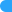 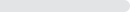 B.推进义务教育均衡发展514.29%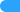 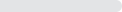 C.减轻中小学生课业负担925.71%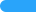 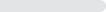 D.推进考试招生制度改革 (答案)1851.43%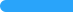 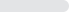 选项小计比例A.党支部领导下的校长分工负责制925.71%B.校长负责制 (答案)2365.71%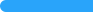 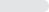 C.教职工代表大会负责制12.86%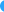 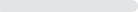 D.校务委员会负责制25.71%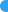 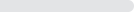 选项小计比例A.国务院;省、自治区、直辖市人民政府;县级人民政府 (答案)1748.57%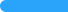 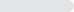 B.省、自治区、直辖市人民政府;市级人民政府;县级人民政府12.86%C.国务院;省、自治区、直辖市人民政府;市级人民政府1542.86%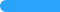 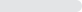 D.国务院;市级人民政府;县级人民政府25.71%选项小计比例A.教育职员00%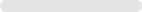 B.教育职员聘任822.86%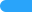 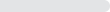 C.专业技术职务聘任 (答案)2262.86%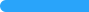 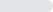 D.教师聘任514.29%选项小计比例A.职业道德素质 (答案)2982.86%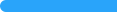 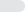 B.科学文化素质00%C.思想政治素质617.14%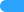 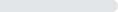 D.教育理论素质00%